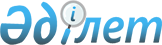 Спорттың басым түрлерінің өңірлік тізбесін бекіту туралы
					
			Күшін жойған
			
			
		
					Алматы облысы әкімдігінің 2017 жылғы 29 қарашадағы № 534 қаулысы. Алматы облысы Әділет департаментінде 2017 жылы 8 желтоқсанда № 4407 болып тіркелді. Күші жойылды - Алматы облысы әкімдігінің 2019 жылғы 25 желтоқсандағы № 583 қаулысымен
      Ескерту. Күші жойылды – Алматы облысы әкімдігінің 25.12.2019 № 583 қаулысымен (алғашқы ресми жарияланған күнінен кейін күнтізбелік он күн өткен соң қолданысқа енгізіледі).
      "Дене шынықтыру және спорт туралы" 2014 жылғы 3 шілдедегі Қазақстан Республикасы Заңының 8-бабының 1-тармағының 20-5) тармақшасына сәйкес Алматы облысының әкімдігі ҚАУЛЫ ЕТЕДІ:
      1. Алматы облысының спорттың басым түрлерінің өңірлік тізбесі осы қаулының қосымшасына сәйкес бекітілсін.
      2. "Алматы облысының дене шынықтыру және спорт басқармасы" мемлекеттік мекемесі Қазақстан Республикасының заңнамасында белгіленген тәртіппен:
      1) осы қаулының Алматы облысының Әділет департаментінде мемлекеттік тіркелуін;
      2) осы қаулының мемлекеттік тіркелген күннен бастап күнтізбелік он күн ішінде оның қазақ және орыс тілдеріндегі қағаз және электрондық түрдегі көшірмесінің ресми жариялау және Қазақстан Республикасының нормативтік құқықтық актілерінің эталондық бақылау банкіне енгізу үшін "Республикалық құқықтық ақпарат орталығы" шаруашылық жүргізу құқығындағы Республикалық мемлекеттік кәсіпорнына жіберілуін;
      3) осы қаулы мемлекеттік тіркелгеннен кейін он күнтізбелік он күн ішінде оның көшірмесінің Алматы облысы аумағында таралатын мерзімді баспа басылымдарына ресми жариялауға жіберілуін;
      4) Алматы облысы әкімдігінің интернет-ресурсында осы қаулы ресми жарияланғаннан кейін оның орналастырылуын қамтамасыз етсін.
      5) осы қаулыны мемлекеттік тіркеуден кейін осы тармақтың 1), 2), 3) және 4) тармақшаларында көзделген іс-шаралардың орындалуы туралы мәліметтерді он жұмыс күні ішінде "Алматы облысы әкімінің аппараты" мемлекеттік мекемесіне ұсынуын қамтамасыз етсін.
      3. Осы қаулының орындалуын бақылау облыс әкімінің орынбасары Жақсылық Мұқашұлы Омарға жүктелсін.
      4. Осы қаулы алғашқы ресми жарияланған күнінен кейін күнтізбелік он күн өткен соң қолданысқа енгізіледі. Алматы облысының спорттың басым түрлерінің өңірлік тізбесі 
      ** аббревиатуралардың түсіндірмесі:
      Сурдо – Сурдолимпиадалық спорт түрлері 
      ММА - Мixed Martial Arts (Миксд Мартиал Артс)
      ТҚҚАЗ – трек-қимыл қозғалыс аппараттары зақымдалған 
      ВМХ – Bicycle Moto eXtreme (Bicycle – велосипед, Moto – мото, eXtreme – экстрим)
					© 2012. Қазақстан Республикасы Әділет министрлігінің «Қазақстан Республикасының Заңнама және құқықтық ақпарат институты» ШЖҚ РМК
				
      Алматы облысының әкімі

А. Баталов

      "КЕЛІСІЛДІ"

      Қазақстан Республикасының 

      мәдениет және спорт министрі

      ______________ А. Мұхамедиұлы 
Алматы облысы әкімдігінің 2017 жылғы "29" қараша № 534 қаулысына қосымша
Топтар атауы
№
Олимпиадалық емес спорт түрінің атауы
Жазғы олимпиадалық спорт түрінің атауы
Қысқы олимпиадалық спорт түрінің атауы
Паралимпиадалық спорт түрінің атауы 
Ұлттық спорт түрінің атауы 
"А" тобы 
1
Қол күресі
Баскетбол
Биатлон
Жеңіл атлетика (көз сырқаты)
Жекпе-жек

 
"А" тобы 
2
Джиу-джитсу
Бокс
Мәнерлеп сырғанау
Жеңіл атлетика (ТҚАЗ)
Қазақ күресі
"А" тобы 
3
Сурдо жеңіл атлетика
Еркін күрес 

(ерлер, әйелдер)
Шаңғы жарысы
Жүзу (көз сырқаты)
Көкпар
"А" тобы 
4
Муайтай бокс
Тректегі велосипед спорты
Шаңғымен қоссайыс
Жүзу (ТҚАЗ)
Тоғызқұмалақ
"А" тобы 
5
Сурдо үстел теннисі 
Тасжолдағы велосипед спорты
Үстел теннисі
"А" тобы 
6
Пауэрлифтинг
Волейбол
Оқ ату 
"А" тобы 
7
Сурдо жүзу
Грек-рим күресі
Садақ ату
"А" тобы 
8
Қоян қолтық ұрысы
Дзюдо
Пауэрлифтинг
"А" тобы 
9
Самбо
Каратэ-до
Отырып ойнау волейболы
"А" тобы 
10
Ушу, ушу саньда, таолу
Жеңіл атлетика
Тұрып ойнау волейболы
"А" тобы 
11
Сурдо футбол
Желкенді спорт
Таеквондо
"А" тобы 
12
Сурдо шахмат
Жүзу
Голбол
"А" тобы 
13
Регби
Шаңғы жарысы
"А" тобы 
14
Садақ ату
Қол күресі
"А" тобы 
15
Таеквондо
Дзюдо
"А" тобы 
16
Ауыр атлетика
Арба биі 
"А" тобы 
17
Көгалдағы хоккей
"В" тобы
1
Белбеу күресі

 
Маунтинбайк – велосипед спорты
Керлинг

 
Құсбегілік

 
"В" тобы
2
Кекушинкай каратэ
Қол добы
Шорт-трек
"В" тобы
3
Панкратион и Грэпплинг
Спорттық гимнастика
"В" тобы
4
Шинкиокушинкай каратэ
Байдарка және 

каноэда есу
"В" тобы
5
Үстел теннисі
"В" тобы
6
Теннис
"В" тобы
7
Футбол
"С" тобы
1
Бильярд
Бадминтон
Конькимен жүгіру спорты
Бәйге 
"С" тобы
2
Әскери-қолданбалы спорт түрлері
Велокросс – велосипед спорты 
Шаңғымен трамплиннен секіру
Асық ату 
"С" тобы
3
Гір спорты
ВМХ – велосипед спорты
Сноуборд
Аударыспак
"С" тобы
4
Кикбоксинг 
Көркем гимнастика
Фристацл (акробатика, могул, ски-кросс)
Бес тас 
"С" тобы
5
Киокушинкай-кан каратэ
Гольф
Хоккей шабымен
Жамбы ату
"С" тобы
6
Шаңғымен бағдар табу
Атты үшсайыс
Қыз куу
"С" тобы
7
Парапланерлы спорт
Ашық судан жүзу
Тенге ілу
"С" тобы
8
Президенттік көпсайыс
Жағажай волейболы
Хан дойбы
"С" тобы
9
ММА аралас жауынгерлік жекпе жек
Суға секіру
"С" тобы
10
Спорттық туризм 
Қазіргі бессайыс
"С" тобы
11
Би спортты
Құзға өрмелеу
"С" тобы
12
Шахмат
Оқпен ату
"С" тобы
13
Стендтік ату
"С" тобы
14
Триатлон
"С" тобы
15
Семсерлесу